2021 Viking Football Shoot – Out Shirts100 Shirts With Your 1 Color Business LogoShirts Will Be Shot Into The Crowd Before Each Home Game.10 to 18 Of Your Shirts Will Be Shot Each Week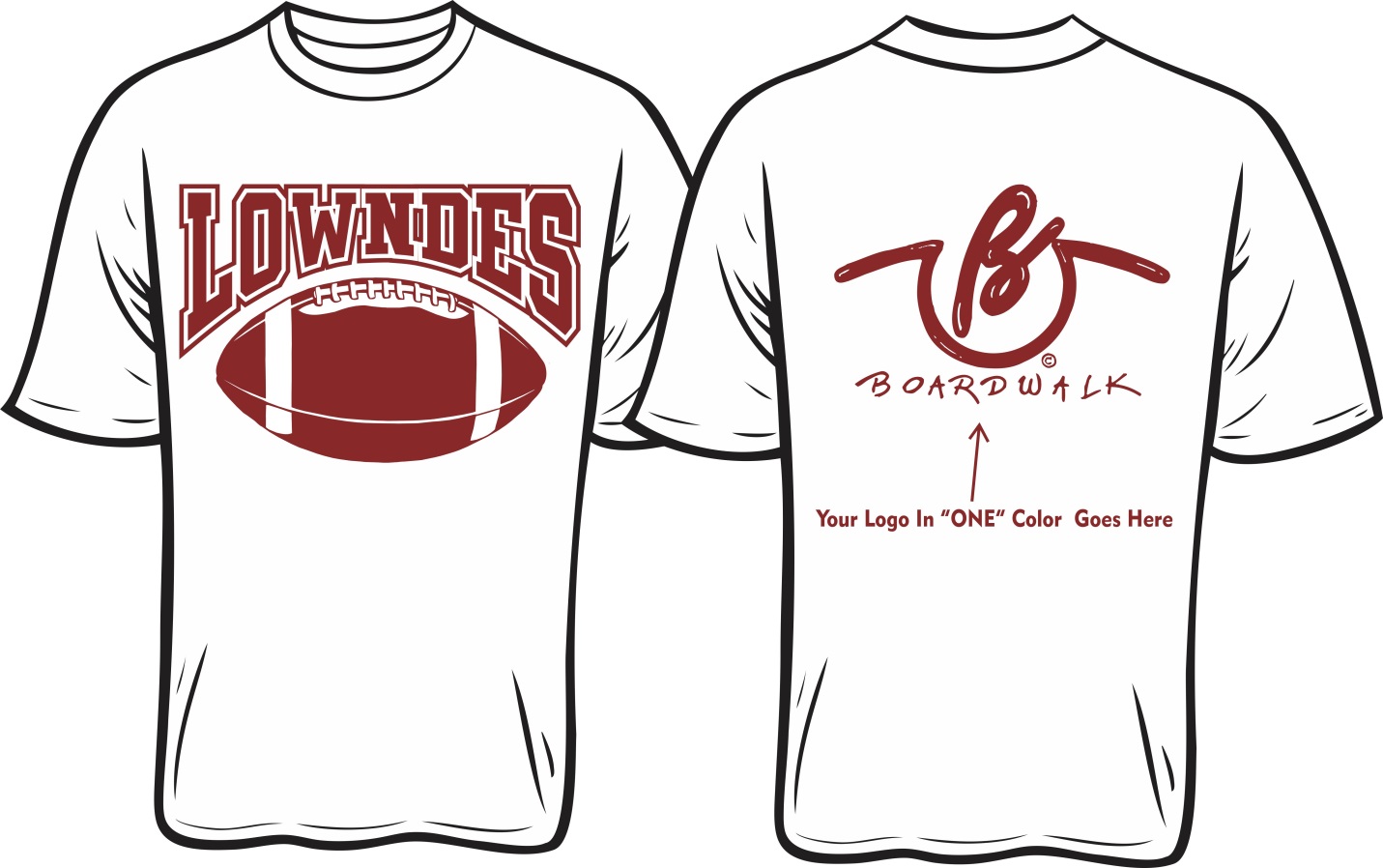 $800 – Checks Payable To Viking Touchdown Club(Call Darrell Presley @ 229-740-2564 for additional information)_________________________________________Business Name                   Attach Business Logo                      Contact Name